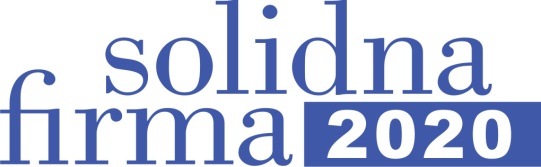 FORMULARZ ZGŁOSZENIOWY                    Laureat poprzednich edycji W przypadku zakwalifikowania do kolejnych etapów weryfikacji w Programie Gospodarczo-Konsumenckim Solidna Firma deklaruję wpłaty zgodne z cennikiem uczestnictwa po uwzględnieniu rabatu dla Laureata (-50%) oraz dodatkowego rabatu promocyjnego -10%, w wysokości tj. przy każdym z trzech etapów weryfikacji po 270 (3x270) – firma mikro, 540 (3x540) – firma mała, 810 (3x810)- firma średnia lub 1710 (3x1710) PLN – firma duża. Deklaruje wpłatę jednorazową z 20% RABATEM – opłata zawiera koszty rejestracji-(4800-duża, 2400-średnia, 1680-mała, 960-mikro)Oświadczam, że dane zawarte w Formularzu Zgłoszeniowym są zgodne z prawdą. Wyrażam zgodę na przetwarzanie moich danych osobowych, tylko i wyłącznie na potrzeby udziału firmy w Programie Gospodarczo-Konsumenckim Solidna Firma (dane są przetwarzane i przechowywane zgodnie z przepisami Rozporządzenia Parlamentu Europejskiego i Rady (UE) 2016/679 z dnia 27.04.2016 r. oraz uchylenia dyrektywy 95/46/WE („RODO”) oraz przepisami krajowymi). Wyrażam zgodę na umieszczanie nazwy, logo i adresu siedziby mojej firmy w zestawieniach kandydatów do tytułu Solidna Firma. Oświadczam, iż znana mi jest treść regulaminu Programu Gospodarczo-Konsumenckiego Solidna Firma dostępnego na stronie internetowej: www.solidnafirma.pl.         miejscowość, data 								podpis i pieczęć osoby reprezentującej firmę Powyższe dane są poufne i nie będą wykorzystywane do celów innych niż dla potrzeb Programu Gospodarczo-Konsumenckiego Solidna Firma.
Wypełniony formularz prosimy przesłać na adres: bialalista@solidnafirma.pl lub sekretariat@solidnafirma.plUczestnik ma prawo do rezygnacji z udziału w Programie w dowolnym jego momencie, z dniem rezygnacji nie będą naliczane koszty za udział w Programie.  W przypadku opłat wniesionych jednorazowo cześć niewykorzystanej kwoty zostanie zwrócona na podstawie podpisanej korekt fv. * W skład Pakietu Uczestnika wchodzi:  Ankieta Samooceny, wzory oświadczeń oraz Regulamin Programu.Kiedy firma może znaleźć się w Programie Solidna Firma?■ Gdy prowadzi działalność od co najmniej dwóch lat;■ zostanie pozytywnie oceniona m.in. na podstawie:– braku wyroków zasądzających w sprawach o nieuregulowane należności;– terminowo regulowanych płatności z tytułu podatków, ceł, należności wobec ZUS i US, opłat leasingowych i innych należności;– posiadanych referencji banków oraz co najmniej trzech stale współpracujących kontrahentów;– spełnienia podstawowych warunków branżowych, takich jak: wewnętrzne regulaminy, instrukcje BHP oraz IP, procedury obiegu dokumentów;■ terminowo ureguluje opłaty przy każdym z trzech etapów (w zależności od wielkości firmy 270, 540, 810 lub 1710 PLN netto).■ Pierwszym krokiem jest wypełnienie i przesłanie Formularza Zgłoszeniowego na adres bialalista@solidnafirma.pl lub sekretariat@solidnafirma.plFirmy, które pomyślnie przejdą przez trzyetapowy proces weryfikacji uzyskają Certyfikat Solidna Firma 2020Prosimy o wysłanie formularza mailem: bialalista@solidnafirma.pl , sekretariat@solidnafirma.pl Sekretariat Programu Gospodarczo-Konsumenckiego Solidna Firma, ul. Łopuszańska 53, 02-232 Warszawa,  www.solidnafirma.pl  tel. 22 57 88 999, fax 22 869 07 75email: bialalista@solidnafirma.pl; rozliczenia opłat: Stowarzyszenie Solidna Firma ; Sąd Rejonowy w W-wie KRS nr 0000197430, REGON: 015695654, NIP: 5252303470Pełna nazwa firmy:      Pełna nazwa firmy:      Pełna nazwa firmy:      Pełna nazwa firmy:      Pełna nazwa firmy:      Pełna nazwa firmy:      Pełna nazwa firmy:      Pełna nazwa firmy:      Pełna nazwa firmy:      Pełna nazwa firmy:      NIP:      NIP:      NIP:      NIP:      NIP:      REGON:      REGON:      REGON:      REGON:      Kod:      Miejscowość:      Miejscowość:      Miejscowość:      Miejscowość:      Województwo: Województwo: Województwo: Ulica:      Ulica:      Ulica:      Ulica:      Ulica:      Ulica:      Branża:      Branża:      Imię, nazwisko oraz tel. osoby wskazanej do kontaktu w sprawie Programu:Imię, nazwisko oraz tel. osoby wskazanej do kontaktu w sprawie Programu:Imię, nazwisko oraz tel. osoby wskazanej do kontaktu w sprawie Programu:Imię, nazwisko oraz tel. osoby wskazanej do kontaktu w sprawie Programu:Imię, nazwisko oraz tel. osoby wskazanej do kontaktu w sprawie Programu:Imię, nazwisko oraz tel. osoby wskazanej do kontaktu w sprawie Programu:email osoby do kontaktu:      email osoby do kontaktu:      email osoby do kontaktu:      email osoby do kontaktu:      email osoby do kontaktu:      email osoby do kontaktu:      email osoby do kontaktu:      email osoby do kontaktu:      strona internetowa:      Przychód firmy w ubiegłym roku, w mln PLN:      Przychód firmy w ubiegłym roku, w mln PLN:      Przychód firmy w ubiegłym roku, w mln PLN:      Przychód firmy w ubiegłym roku, w mln PLN:      Przychód firmy w ubiegłym roku, w mln PLN:      Przychód firmy w ubiegłym roku, w mln PLN:      Przychód firmy w ubiegłym roku, w mln PLN:      Przychód firmy w ubiegłym roku, w mln PLN:      Przychód firmy w ubiegłym roku, w mln PLN:      Przychód firmy w ubiegłym roku, w mln PLN:      Wielkość firmy:    mikro: przychód do 3 mln PLN     mała: 3- 10 mln PLN     średnia: 10-50 mln PLN     duża: od 50 mln PLNWielkość firmy:    mikro: przychód do 3 mln PLN     mała: 3- 10 mln PLN     średnia: 10-50 mln PLN     duża: od 50 mln PLNWielkość firmy:    mikro: przychód do 3 mln PLN     mała: 3- 10 mln PLN     średnia: 10-50 mln PLN     duża: od 50 mln PLNWielkość firmy:    mikro: przychód do 3 mln PLN     mała: 3- 10 mln PLN     średnia: 10-50 mln PLN     duża: od 50 mln PLNWielkość firmy:    mikro: przychód do 3 mln PLN     mała: 3- 10 mln PLN     średnia: 10-50 mln PLN     duża: od 50 mln PLNWielkość firmy:    mikro: przychód do 3 mln PLN     mała: 3- 10 mln PLN     średnia: 10-50 mln PLN     duża: od 50 mln PLNWielkość firmy:    mikro: przychód do 3 mln PLN     mała: 3- 10 mln PLN     średnia: 10-50 mln PLN     duża: od 50 mln PLNWielkość firmy:    mikro: przychód do 3 mln PLN     mała: 3- 10 mln PLN     średnia: 10-50 mln PLN     duża: od 50 mln PLNWielkość firmy:    mikro: przychód do 3 mln PLN     mała: 3- 10 mln PLN     średnia: 10-50 mln PLN     duża: od 50 mln PLNWielkość firmy:    mikro: przychód do 3 mln PLN     mała: 3- 10 mln PLN     średnia: 10-50 mln PLN     duża: od 50 mln PLNJestem zainteresowany przystąpieniem naszej firmy do Programu Gospodarczo-Konsumenckiego Solidna Firma.Proszę o rejestrację na liście Kandydatów i przesłanie Pakietu Uczestnika* na adres:Jestem zainteresowany przystąpieniem naszej firmy do Programu Gospodarczo-Konsumenckiego Solidna Firma.Proszę o rejestrację na liście Kandydatów i przesłanie Pakietu Uczestnika* na adres:Jestem zainteresowany przystąpieniem naszej firmy do Programu Gospodarczo-Konsumenckiego Solidna Firma.Proszę o rejestrację na liście Kandydatów i przesłanie Pakietu Uczestnika* na adres:Jestem zainteresowany przystąpieniem naszej firmy do Programu Gospodarczo-Konsumenckiego Solidna Firma.Proszę o rejestrację na liście Kandydatów i przesłanie Pakietu Uczestnika* na adres:Jestem zainteresowany przystąpieniem naszej firmy do Programu Gospodarczo-Konsumenckiego Solidna Firma.Proszę o rejestrację na liście Kandydatów i przesłanie Pakietu Uczestnika* na adres:Jestem zainteresowany przystąpieniem naszej firmy do Programu Gospodarczo-Konsumenckiego Solidna Firma.Proszę o rejestrację na liście Kandydatów i przesłanie Pakietu Uczestnika* na adres:Jestem zainteresowany przystąpieniem naszej firmy do Programu Gospodarczo-Konsumenckiego Solidna Firma.Proszę o rejestrację na liście Kandydatów i przesłanie Pakietu Uczestnika* na adres:Jestem zainteresowany przystąpieniem naszej firmy do Programu Gospodarczo-Konsumenckiego Solidna Firma.Proszę o rejestrację na liście Kandydatów i przesłanie Pakietu Uczestnika* na adres:Jestem zainteresowany przystąpieniem naszej firmy do Programu Gospodarczo-Konsumenckiego Solidna Firma.Proszę o rejestrację na liście Kandydatów i przesłanie Pakietu Uczestnika* na adres:Jestem zainteresowany przystąpieniem naszej firmy do Programu Gospodarczo-Konsumenckiego Solidna Firma.Proszę o rejestrację na liście Kandydatów i przesłanie Pakietu Uczestnika* na adres: podany powyżej                   podany powyżej                   podany powyżej                  inny, podany obok:      inny, podany obok:      inny, podany obok:      inny, podany obok:      inny, podany obok:      inny, podany obok:      Należność za Pakiet Uczestnika i rejestrację na liście Kandydatów, w kwocie 270 PLN netto + 23% VAT wpłacono przelewem na konto Stowarzyszenia Solidna Firma – Santander Bank Polska S.A., 64 1090 1030 0000 0001 0253 0572 wpłacimy w ciągu 7 dni od otrzymania faktury VAT.Należność za Pakiet Uczestnika i rejestrację na liście Kandydatów, w kwocie 270 PLN netto + 23% VAT wpłacono przelewem na konto Stowarzyszenia Solidna Firma – Santander Bank Polska S.A., 64 1090 1030 0000 0001 0253 0572 wpłacimy w ciągu 7 dni od otrzymania faktury VAT.Należność za Pakiet Uczestnika i rejestrację na liście Kandydatów, w kwocie 270 PLN netto + 23% VAT wpłacono przelewem na konto Stowarzyszenia Solidna Firma – Santander Bank Polska S.A., 64 1090 1030 0000 0001 0253 0572 wpłacimy w ciągu 7 dni od otrzymania faktury VAT.Należność za Pakiet Uczestnika i rejestrację na liście Kandydatów, w kwocie 270 PLN netto + 23% VAT wpłacono przelewem na konto Stowarzyszenia Solidna Firma – Santander Bank Polska S.A., 64 1090 1030 0000 0001 0253 0572 wpłacimy w ciągu 7 dni od otrzymania faktury VAT.Należność za Pakiet Uczestnika i rejestrację na liście Kandydatów, w kwocie 270 PLN netto + 23% VAT wpłacono przelewem na konto Stowarzyszenia Solidna Firma – Santander Bank Polska S.A., 64 1090 1030 0000 0001 0253 0572 wpłacimy w ciągu 7 dni od otrzymania faktury VAT.Należność za Pakiet Uczestnika i rejestrację na liście Kandydatów, w kwocie 270 PLN netto + 23% VAT wpłacono przelewem na konto Stowarzyszenia Solidna Firma – Santander Bank Polska S.A., 64 1090 1030 0000 0001 0253 0572 wpłacimy w ciągu 7 dni od otrzymania faktury VAT.Należność za Pakiet Uczestnika i rejestrację na liście Kandydatów, w kwocie 270 PLN netto + 23% VAT wpłacono przelewem na konto Stowarzyszenia Solidna Firma – Santander Bank Polska S.A., 64 1090 1030 0000 0001 0253 0572 wpłacimy w ciągu 7 dni od otrzymania faktury VAT.Należność za Pakiet Uczestnika i rejestrację na liście Kandydatów, w kwocie 270 PLN netto + 23% VAT wpłacono przelewem na konto Stowarzyszenia Solidna Firma – Santander Bank Polska S.A., 64 1090 1030 0000 0001 0253 0572 wpłacimy w ciągu 7 dni od otrzymania faktury VAT.Należność za Pakiet Uczestnika i rejestrację na liście Kandydatów, w kwocie 270 PLN netto + 23% VAT wpłacono przelewem na konto Stowarzyszenia Solidna Firma – Santander Bank Polska S.A., 64 1090 1030 0000 0001 0253 0572 wpłacimy w ciągu 7 dni od otrzymania faktury VAT.Należność za Pakiet Uczestnika i rejestrację na liście Kandydatów, w kwocie 270 PLN netto + 23% VAT wpłacono przelewem na konto Stowarzyszenia Solidna Firma – Santander Bank Polska S.A., 64 1090 1030 0000 0001 0253 0572 wpłacimy w ciągu 7 dni od otrzymania faktury VAT.